Trieda: 1. žabkyObsahový celok: Jarná prírodaTéma týždňa: Domáce zvieratá a mláďatá 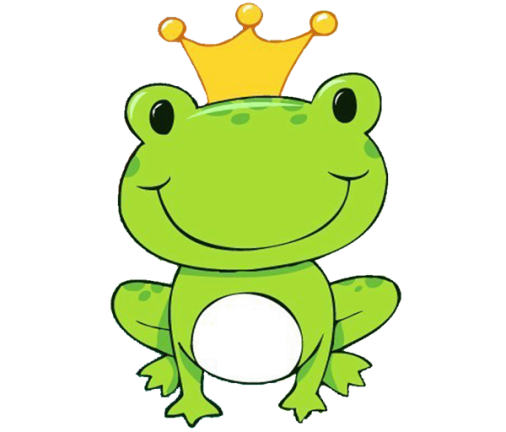 Na dvore býva – pieseňNa dvore býva sliepočka naša,ona nám biele vajíčka znáša,kot, kot, kot, dák,kot, kot, kot, dák,ona nám biele vajíčka znáša.Kohútik ten je na dvore pánom,on budí ľudí každučkým ránom,ki, ki,  rikí, ki, ki, rikí ,ki, ki,  rikí, ki, ki, rikí,Čierna mačička na slnku leží,odrazu skočí za myškou beží,mňau, mňau, mňau,mňau, mňau, mňau,odrazu skočí za myškou beží.Bucľatá húska na dvore stáva,ona nám perie do perín dáva,ga, ga, ga, ga,ga, ga, ga, ga,ona nám perie do perín dáva,Kohútik-báseňKikirikí, vstaň sliepočka,zobuď sa a otvor očká,pozri už je ráno,ja už spievam dávno.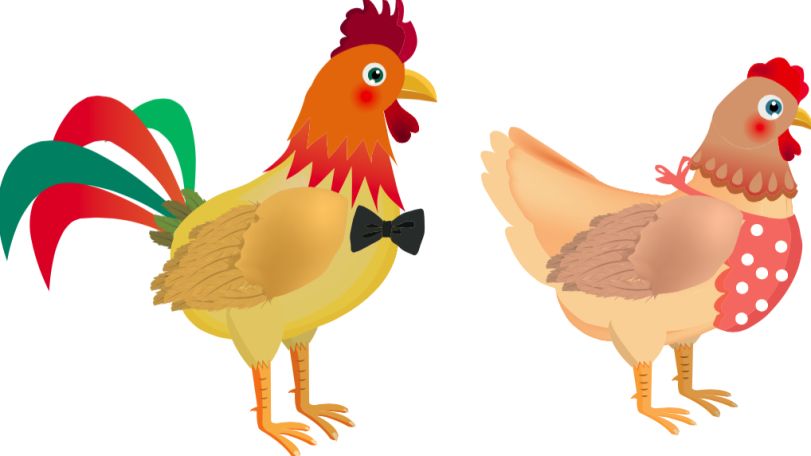 Naša mačkaNaša mačka strakatámala štyri mačatá.Jedno malo biele bruško,druhé malo čierne uško,tretie kradlo babke nitea to štvrtéuhádnite.Deti si v podpore kľačmo môžu robiťtzv. mačací chrbát.
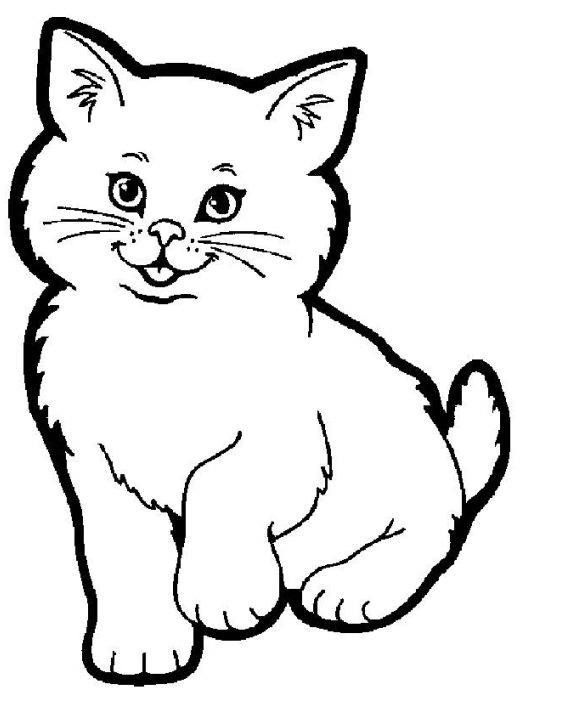 Úžitok domácich zvierat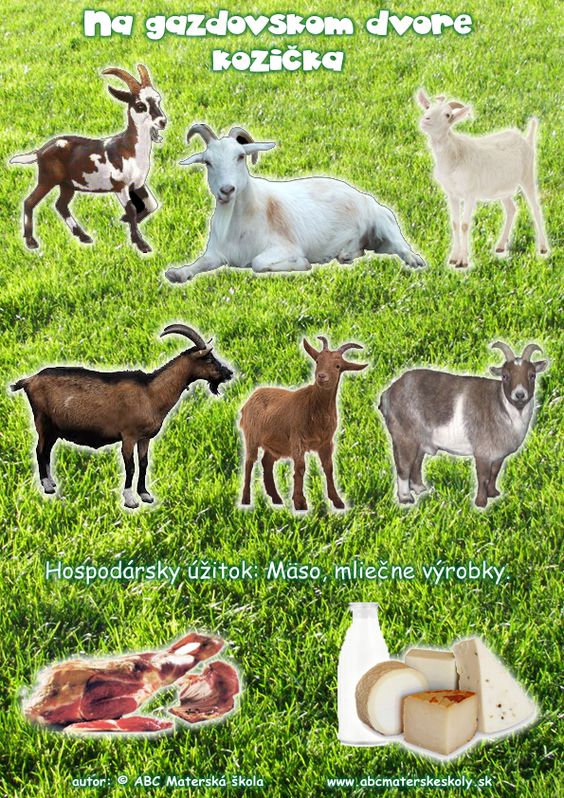 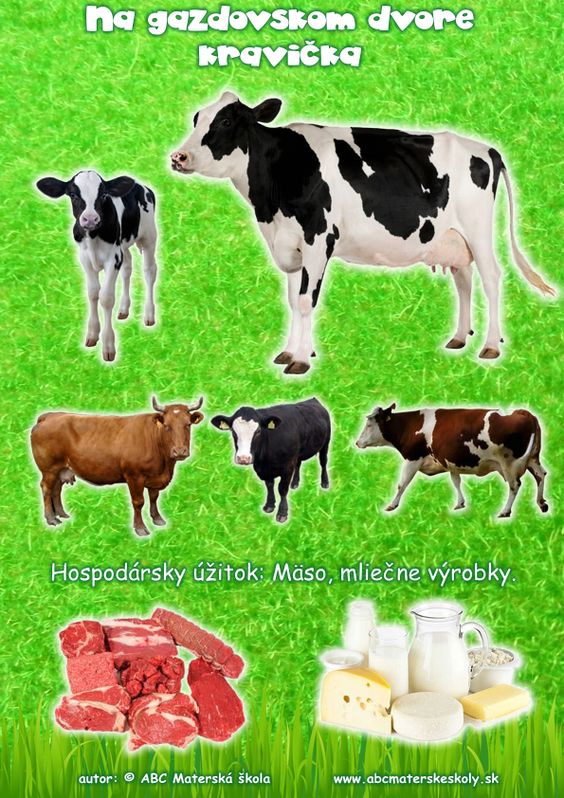 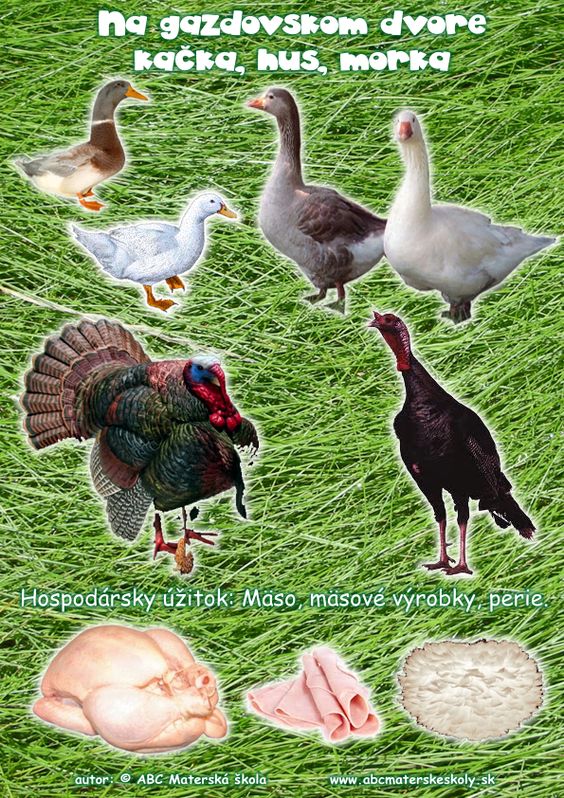 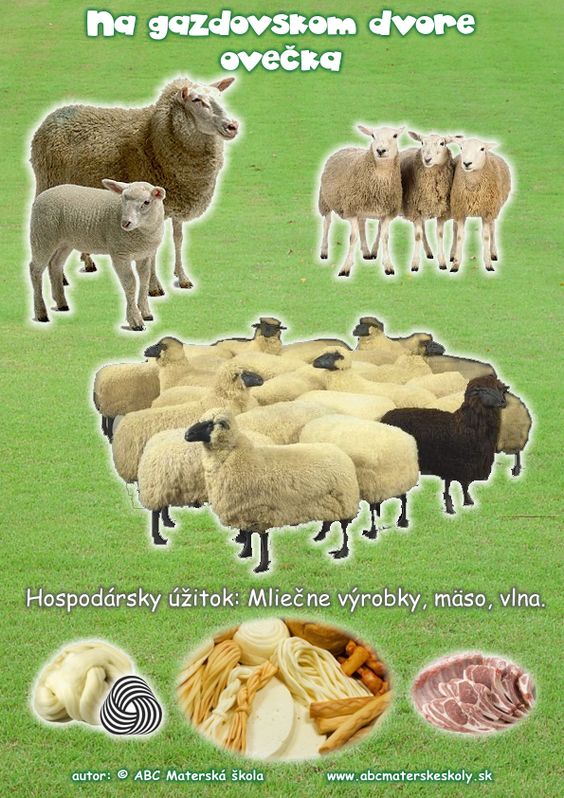 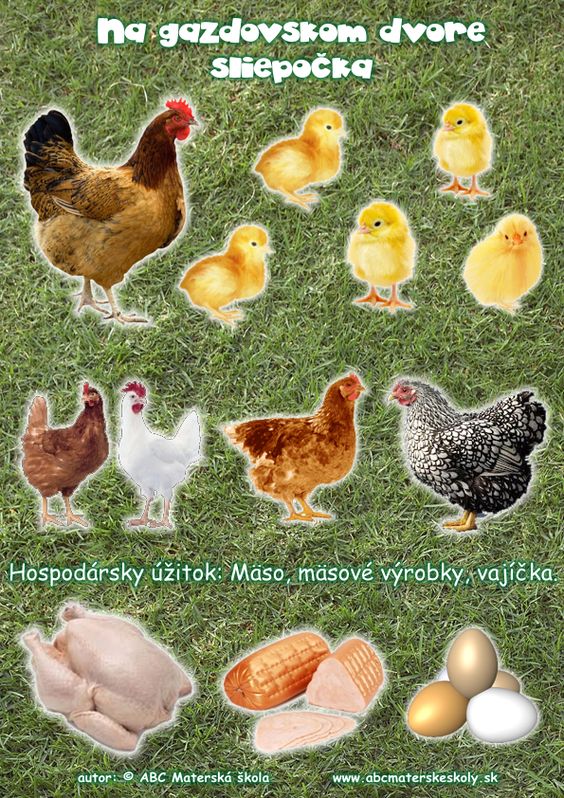 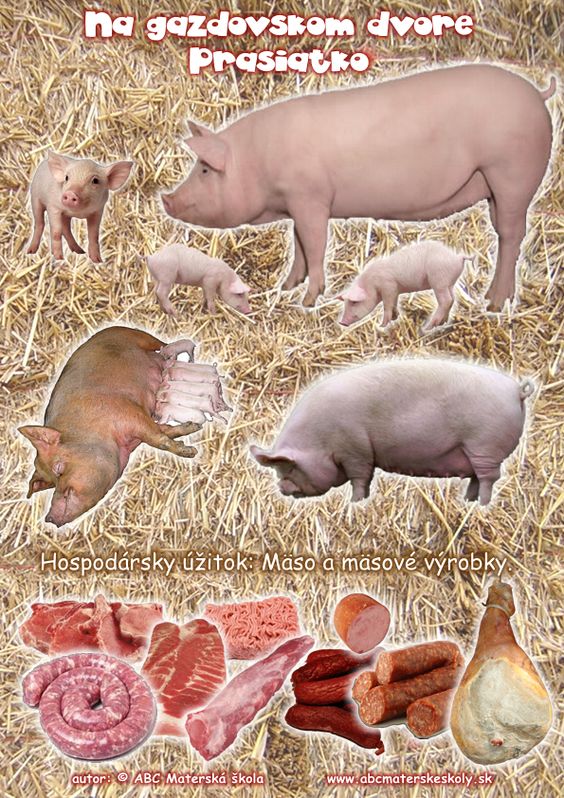 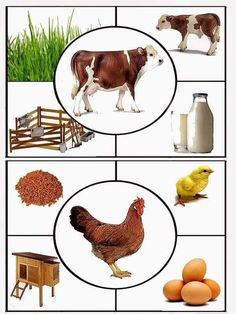 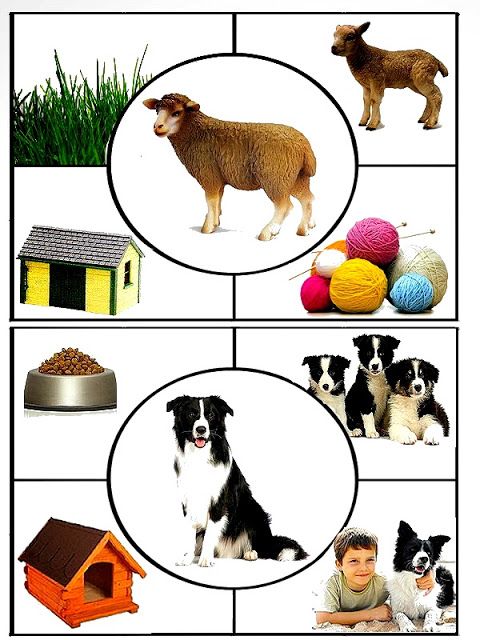 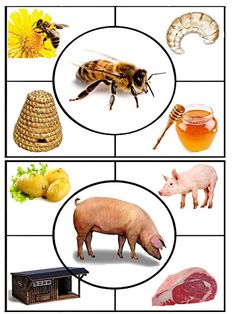 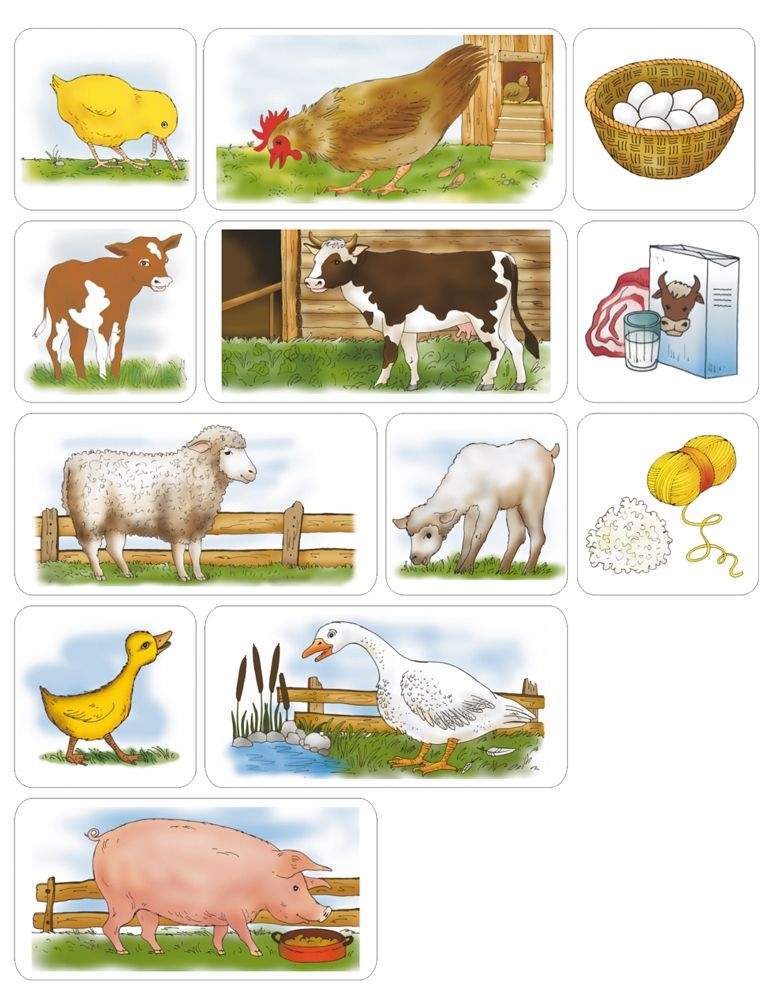 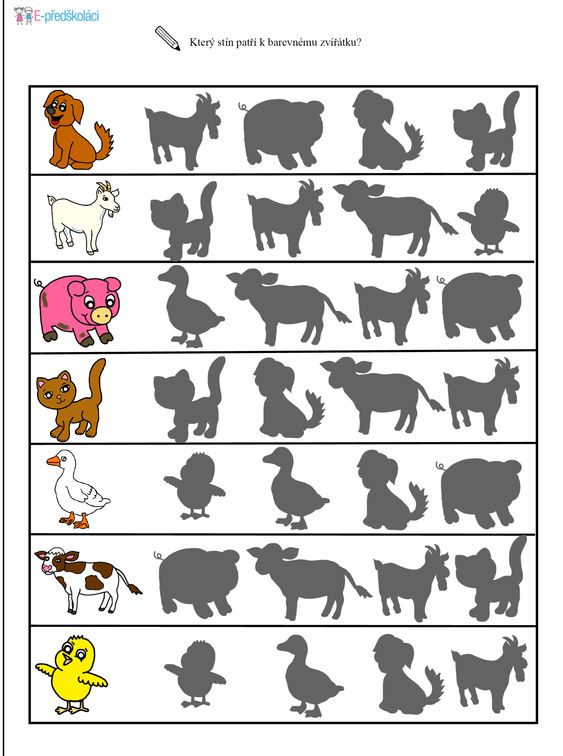 Ktoré mláďatko patrí k mamičke?Obrázok si vyfarbi 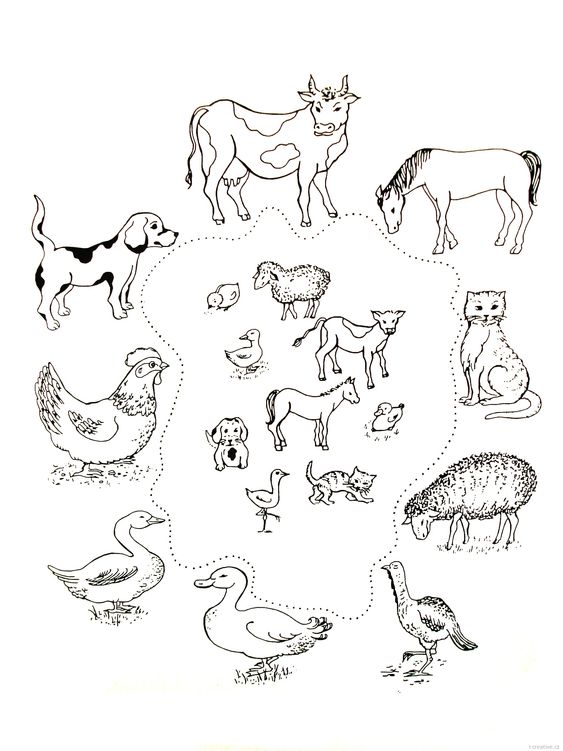 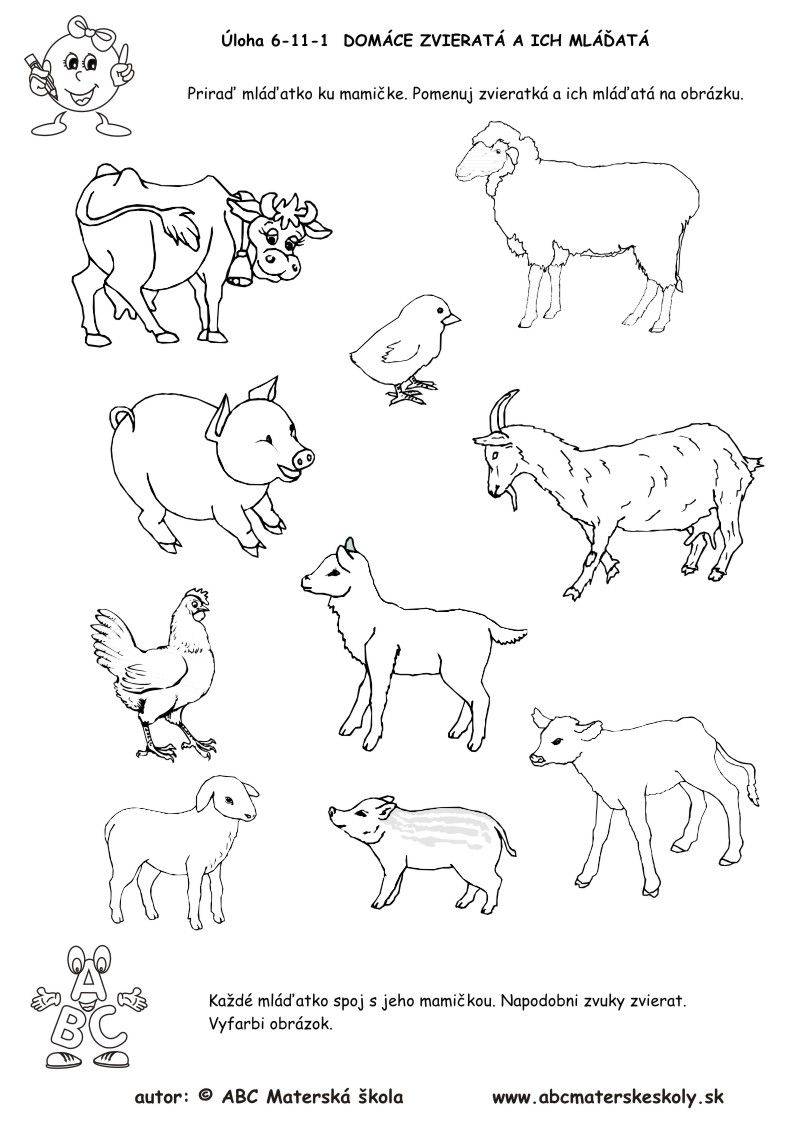 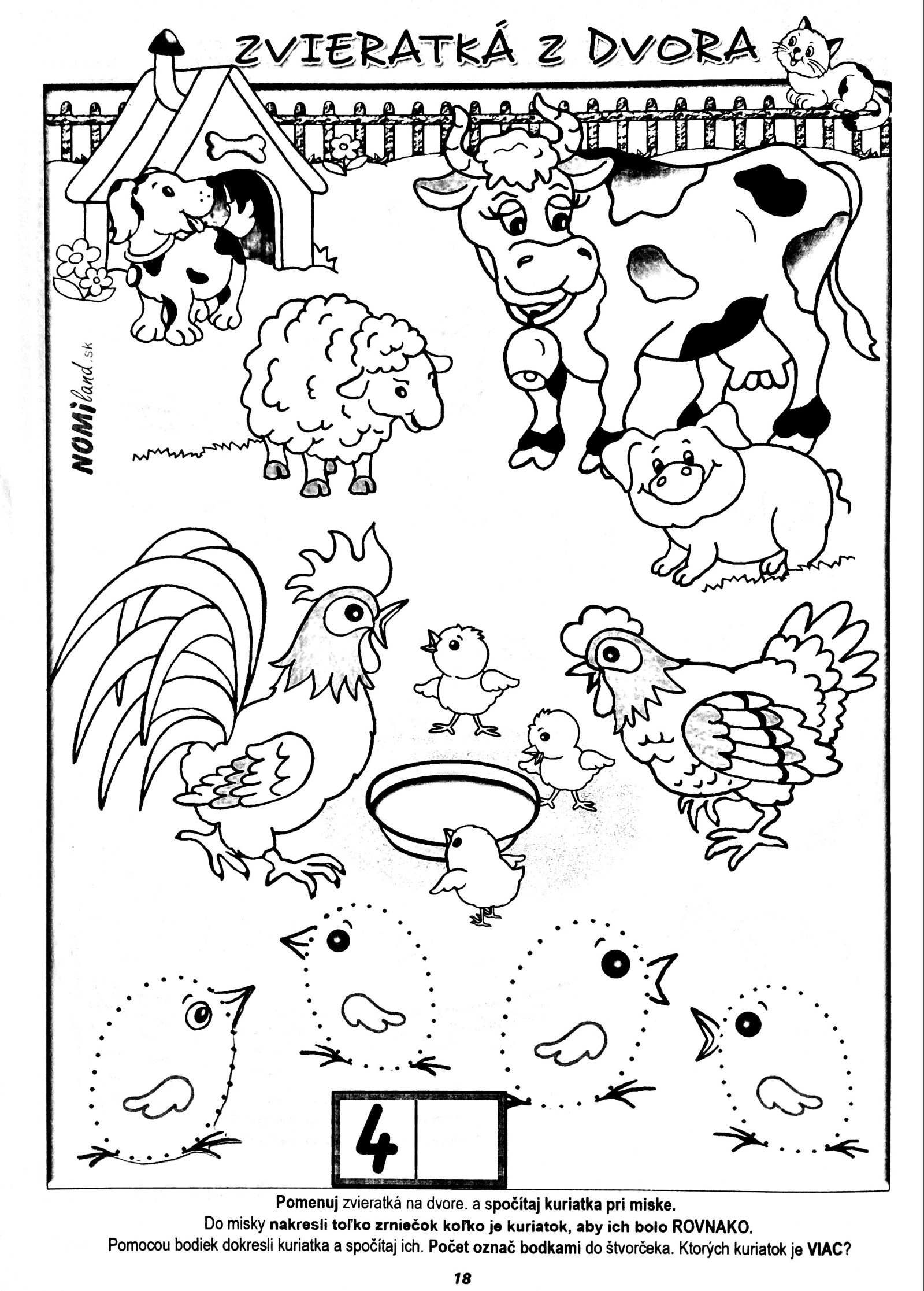 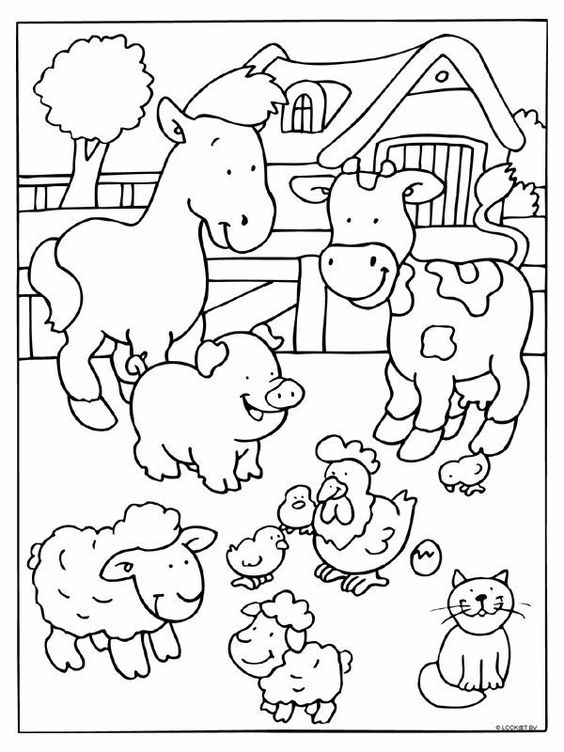 Vytvor si svoj gazdovský dvor pomocou ručičiek 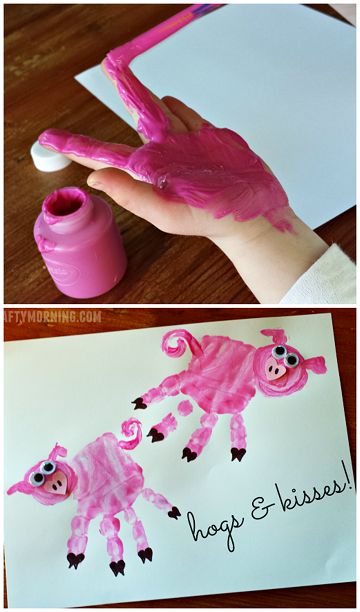 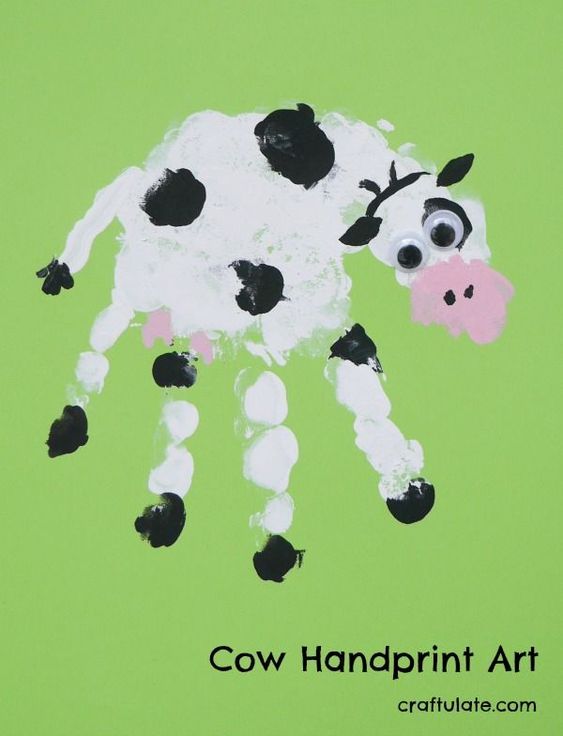 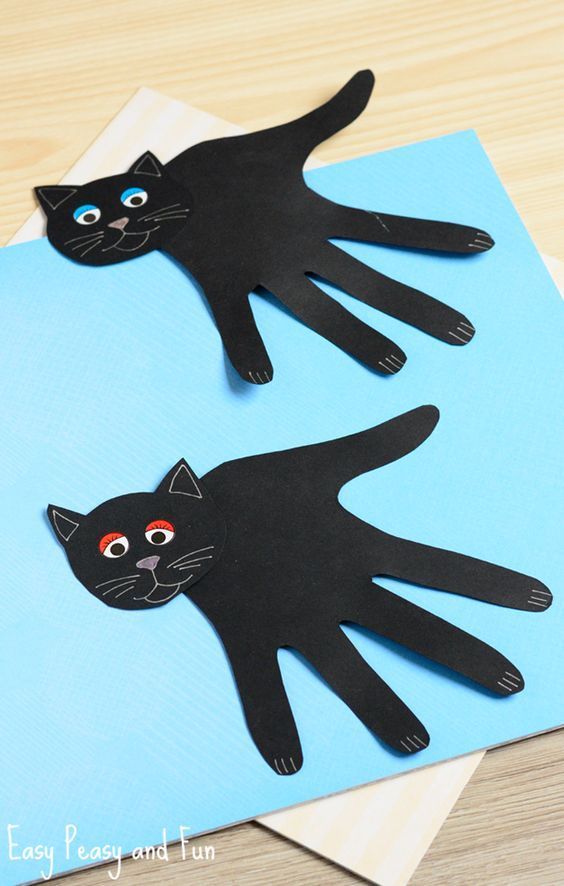 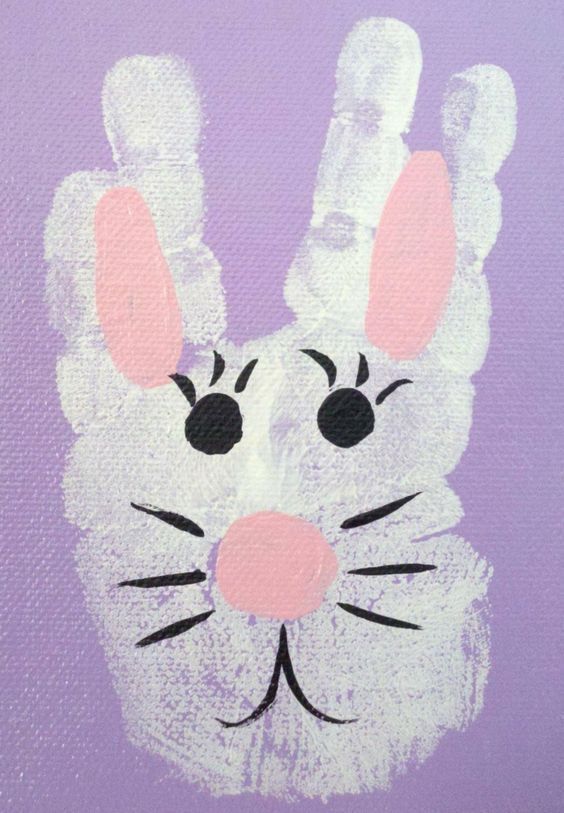 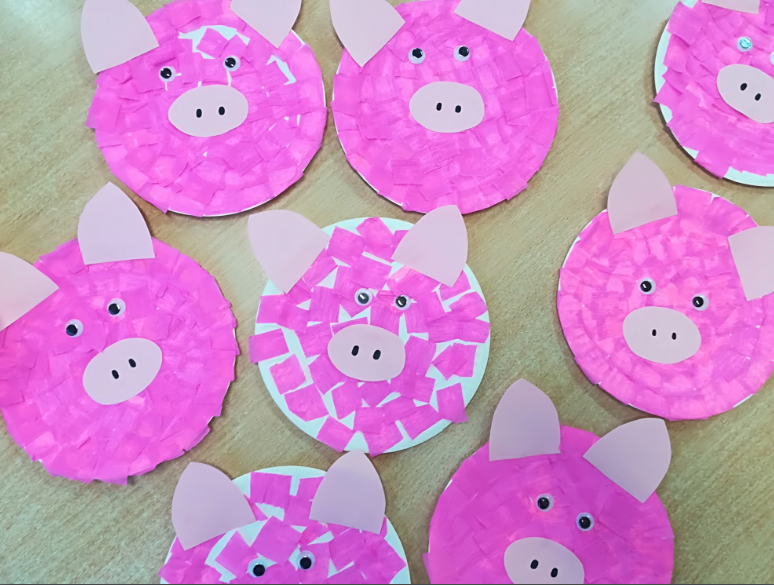 